Приложение №1    Дмитрий Иванович ОленевРассказ ветерана: «В 1925 году я учился еще в средней школе, когда, прочитав ряд популярных статей, увлекся идеями о развитии и возможностях радио. К этому времени в стране и у нас в городе создалось по инициативе энтузиастов радио «Общество друзей радио», в которое я вступил. Председателем общества был избран Васенков, заведующий Калининской радиостанцией, которая размещалась в помещение бывшего почтамта на Советской площади. Не забуду, как я впервые по его приглашению пришел посмотреть ее устройство. Большая катушка диаметром около метра и высотой около , с вращающимся внутри её вариометром, мощная группа ламп и другие детали устройства. Вела она передачи на средневолновом диапазоне, мощность её была небольшая, поэтому удаленные районы области её принять не могли.  Развивалось и проводное радиовещание. Примитивный щит с рубильниками и измерительными приборами, все обслуживалось вручную. Общество друзей радио начало пропаганду радиотехнических знаний среди учащихся и на предприятиях, где создавались кружки любителей радио. Радиолюбительство набирало силу. И уже 1930 году был созван всесоюзный съезд " Общества друзей радио" в Москве, на который от нашей организации ОДР была избрана делегация в составе 3-х человек. В том числе был избран и я. На съезде были прочитаны очень интересные доклады о перспективах развития радио в стране, о новых достижениях радиотехники и др. Докладчиками выступали видные ученые: академик Минц (строитель радиостанции им. Коминтерна), Бонч-Бруевич и др. Совершенствовалась техника радио. А так же совершенствовались и схемы радиоаппаратуры, от приемников прямого усиления стали переходить к более совершенным гетеродинным приемникам, обеспечивавшим большую избирательность, дальность приема и др. показатели. Стал издаваться еще один радиолюбительский журнал "Радио всем", который еще больше усилил пропаганду радиотехнических знаний в массы населения страны и, особенно, молодежи. Исследуя распространение радиоволн, ученые обнаружили, что В 1930 году начали опыты по приему коротковолновых станций. Вначале это удавалось с трудом, так-так скорость приема у нас была еще мала. Но совершенствуясь в приеме, количество принимаемых знаков росло и вот, наконец, мы ясно стали различать позывные дальних передатчиков, которые смогли уже запомнить и выслать первые QSL- карточки (квитанции о приеме). Захотелось испытать себя в качестве операторов передающей станции. Опять стали собирать детали, выбрали популярную тогда схему передатчика. Достать тогда нужные детали было очень сложно, особенно лампы. Но с помощью общества, из Москвы привезли лампы и передатчик у нас сборкой закончен. Мощность его в антенне около 2В. Но без разрешения и позывного в эфир мы выходить не имели права. Начались хлопоты, которые с помощью общества ОДР увенчались успехом. И вот, мы - в эфире. Позывной наш- EU2HH зазвучал в эфире. Работали по очереди, были установлены первые связи первоначально с Киевом, Оренбургом, а потом и с Голландским радиолюбителем. Работа на передатчике меня настолько увлекла, что я, чуть было, не забросил учебу в техникуме, но прервав на время радиолюбительство, техникум в 1931 году закончил. В 1932 году меня призвали на действительную военную службу в Красную Армию. По распределению был назначен для прохождения службы в железно - дорожный полк в г. Смела Киевской области. В полку был определен в школу одногодичников (в те году лица, имеющие среднее и среднетехническое образование служили 1 год), которую в течение 9 месяцев окончил и получил звание "командир взвода запаса". короткие волны (волны метрового диапазона 10-90м) имеют свойство распространяться на значительно большее расстояние, чем волны длинного и средневолнового диапазонов, что позволило проводившим опыты устанавливать связи между континентами. Началась эра бурного развития коротковолнового радиолюбительства. В числе первых коротковолновиков стал и я. В паре с товарищем П.Лебедевым, собрали детали и начали строить сначала коротковолновые приемники, параллельно ускоренно изучая азбуку Морзе, так как достичь наиболее дальних связей удавалось только телеграфом. Но уехать домой после года службы не удалось, т.к. на Дальнем Востоке была сложная обстановка на границе с Китаем. Да и Япония все время устраивала провокации, и нас вместо дома, назначили на штатные должности, и наш полк перебазировался на Дальний Восток в город Владивосток, а меня, как имеющего техническое образование, назначили инженером батальона. Но страсть к радио не утихла и в армии. Условий для занятий радио не было, но я все же сумел купить себе коротковолновый приемник, и все свободные часы проводил за приемом Москвы. Несмотря на то, что слышимость ее была слабой, зато Японские и Китайские станции заполнили весь эфир, тем не менее, все последние новости я из Москвы принимал. В 1935 году нам было разрешено демобилизоваться, и я вновь дома, но уже с женой. К сожалению, мой партнер незадолго до моего приезда умер (он был инвалид с детства), и наша аппаратура была продана, так как у его жены не было средств на похороны. Вновь аппаратуру построить не удалось, так как дела семьи требовали значительные средства на жизнь. Тем не менее, радио продолжал заниматься, но уже больше потребительского характера. Решил построить себе хороший, современный приемник. Собрал с трудом необходимый комплект деталей, и работа закипела. В течение месяца мой супергетеродин на 8 лампах был готов, причем я его совместил с проигрывателем, так как очень увлекался современной музыкой. У меня было собрано свыше 200 грампластинок. Продолжал поддерживать связь с ОДР, но к этому времени активность общества значительно ослабла, хотя и работала еще коллективная рация. Так продолжалось до 1940 года» « Если бы, конечно, было желание уклониться от призыва, я бы мог это сделать. Но я с волной сумасшедшего патриотизма, который в тот момент возник в стране после нападения фашистов, я решил выполнить свой гражданский долг. И сразу мясорубка. Комендант железнодорожной станции Ржев - должность ответственная и расстрельная. На железной дороге - неразбериха. Составы с горючим, санитарные поезда, эшелоны с техникой, беженцы. А бомбы с неба - словно металлический ливень.- Все время приходилось круто обходиться с железнодорожниками, вплоть до применения оружия. Потому что как только налет - все разбегаются по щелям.»Потом инженерные батальоны. Восстановление разрушенных мостов, переправы. Медаль «За отвагу» - самая дорогая. Получил за то, что под огнем противника для проекта фотографировал опоры разрушенного моста. Дмитрий Оленев так и прослужил в железнодорожных войсках до самой Победы. В 1945 вернуться к увлечению опять не получилось. Страну надо было поднимать из руин. Дмитрий Иванович восстанавливал промышленные здания, строил жилые дома. Дом  Д.И. Оленева располагался на набережной.Оказалось, что и дом построен при его непосредственном участии в 1958 году. Что символично - в этом же доме размещался "Клуб 22" - радиолюбительская организация Тверской области. К сожалению, в любительском эфире Дмитрий Иванович работал лишь в довоенное время. Напряженная и ответственная работа не оставила времени на радиолюбительство в дальнейшем. Но радиосвязи с Ижевском, Голландией и Южной Африкой, проведенные в далекие 20-е годы в диапазоне  мощностью всего 2 ватта, запомнились на всю жизнь!». Всегда самостоятельно (!) ремонтировал свой UW3DI, который изготовил в 75-летнем возрасте. 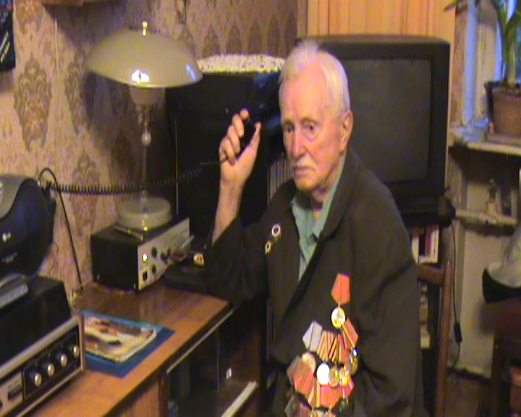 